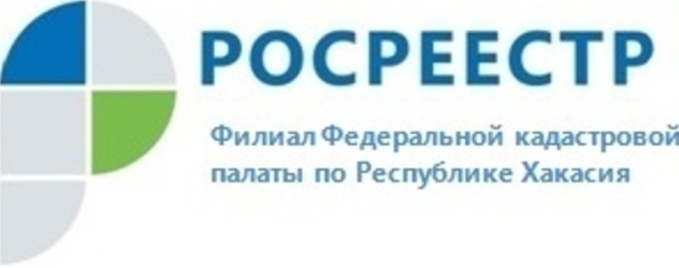 ПРЕСС-РЕЛИЗРоссияне стали чаще подавать заявления на регистрацию недвижимости по экстерриториальному принципуОформление собственности можно провести в любом регионе, независимо от места жительства Почти 169 тысяч заявлений о кадастровом учете и регистрации прав на недвижимое имущество было принято по экстерриториальному принципу Федеральной кадастровой палатой в первой половине 2019 года.За первую половину 2019 года Федеральная кадастровая палата приняла по экстерриториальному принципу почти 169 тысяч заявлений о кадастровом учете и регистрации прав на недвижимое имущество. По сравнению с 1 полугодием прошлого года россияне стали подавать заявления по экстерриториальному принципу на 16 % чаще.Возможность оформлять недвижимость по экстерриториальному принципу у жителей России появилась в 2017 году с вступлением в силу закона «О государственной регистрации недвижимости». Это значит, что регистрация прав, сделок, ограничений и обременений проводится по месту нахождения объекта недвижимости, но на основании электронных документов, созданных по месту подачи бумажных документов. Как отметила Вера Старунская, директор Кадастровой палаты по Республике Хакасия: «Возможность подачи заявлений на проведение кадастрового учета и регистрацию прав по экстерриториальному принципу значительно упрощает получение государственных услуг. Благодаря такому способу оформления документов существенно сокращаются финансовые расходы и временные траты. Так, например, житель с. Шира, не выезжая за пределы республики, может зарегистрировать право собственности на недвижимость, полученную в наследство, но находящуюся в другом регионе. За  первое полугодие 2019 года специалистами Кадастровой палаты по Республике Хакасия было принято более семисот экстерриториальных заявлений. Также, большое количество  заявлений на проведение кадастрового учета и регистрацию прав поступает из других регионов».  По статистическим данным Федеральной кадастровой палаты наибольшей популярностью оформление недвижимости по экстерриториальному принципу в первом полугодии 2019 года пользовалось в Москве (25,7 тыс. поступивших заявлений), Московской (22,3 тыс.) и Нижегородской областях (11,7 тыс.), а также Краснодарском крае (8,1 тыс.).«Учетно-регистрационные действия по экстерриториальному принципу проводятся в те же сроки, что и обычно: это пять рабочих дней – для кадастрового учета, семь – для регистрации права собственности. Одновременная процедура кадастрового учета и регистрации прав занимает всего десять рабочих дней», - напоминает замглавы Федеральной кадастровой палаты Игорь Абазов. О Федеральной кадастровой палатеФедеральная кадастровая палата (ФГБУ «ФКП Росреестра») – подведомственное учреждение Федеральной службы государственной регистрации, кадастра и картографии (Росреестр). Федеральная кадастровая палата реализует полномочия Росреестра в сфере регистрации прав на недвижимое имущество и сделок с ним, кадастрового учета объектов недвижимости и кадастровой оценки в соответствии с законодательством Российской Федерации.ФГБУ «ФКП Росреестра» образовано в 2011году в результате реорганизации региональных Кадастровых палат в ФГБУ «ФКП Росреестра» и его филиалы во всех субъектах Российской Федерации. Директор ФГБУ «ФКП Росреестра» - Тухтасунов Парвиз Константинович.Директор филиала ФГБУ «ФКП Росреестра» по Республике Хакасия Старунская Вера Ивановна.Контакты для СМИТатьяна Бородинаспециалист по связям с общественностьюфилиала ФГБУ «ФКП Росреестра» по Республике Хакасия8 (3902) 35 84 96 (доб.2271)filial@19.kadastr.ru www.fkprf655017, Абакан, улица Кирова, 100, кабинет 105.